ИСКОВОЕ ЗАЯВЛЕНИЕо неосновательном обогащении       «___»_________ ____ г. ответчик _________ (ФИО ответчика) без каких-либо законных оснований приобрел за мой счет следующее имущество _________ (указать неосновательное приобретенное имущество).     Неосновательное обогащение ответчика возникло в результате следующих действий _________ (перечислить действия ответчика, которые повлекли за собой его неосновательное обогащение), что подтверждается _________ (перечислить доказательства, свидетельствующие о неосновательном обогащении).   На мое требование о возвращении неосновательно приобретенного имущества от «___»_________ ____ г. ответчик ответил отказом, мотивировав это тем, что _________ (привести мотивы отказа ответчика вернуть неосновательно приобретенное имущество).   Ответчик обязан вернуть мне неосновательно приобретенное имущество, а в случае невозможности возврата по каким-то причинам должен компенсировать стоимость утраченного имущества, которая составляет ____ руб.    В результате неосновательного обогащения ответчиком извлечен доход (или должен был быть извлечен) от использования имущества, с того времени, когда узнал о своем неосновательном обогащении, в сумме ____ руб., который состоит из _________ (привести расчет полученного или предполагаемого дохода).   На сумму неосновательного обогащения подлежат начислению проценты за пользование чужими денежными средствами в порядке статьи 395 Гражданского кодекса РФ, в размере ____ руб., за период с «___»_________ ____ г. по «___»_________ ____ г., расчет прилагается к исковому заявлению.   На основании изложенного, руководствуясь статьями 1102-1109, 395 Гражданского кодекса РФ,  статьями 131-132 Гражданского процессуального кодекса РФ,Прошу:1.        Обязать _________ (ФИО ответчика) вернуть мне неосновательно приобретенное (сбереженное) имущество _________ (перечислить имущество, составляющее неосновательное обогащение ответчика) или взыскать стоимость неосновательно приобретенного имущества в размере ____ руб.2.        Взыскать с _________ (ФИО ответчика) в мою пользу доходы от неосновательного обогащения в сумме ____ руб.3.        Взыскать с _________ (ФИО ответчика) в мою пользу проценты за пользование чужими денежными средствами в размере ____ руб.Перечень прилагаемых к заявлению документов (копии по числу лиц, участвующих в деле):1.        Копия искового заявления2.        Документ, подтверждающий уплату государственной пошлины3.        Документы, подтверждающие право собственности истца на имущество, составляющее неосновательное обогащение4.        Документы, подтверждающие стоимость имущества5.        Доказательства, подтверждающие неосновательное приобретение (сбережение) имущества ответчиком6.        Доказательства, подтверждающие наличие дохода вследствие неосновательного обогащения, его размер7.        Расчет дохода от неосновательного обогащения8.        Расчет размера процентов за пользование чужими денежными средствами9.        Другие документы, подтверждающие основания для подачи искового заявления о неосновательном обогащенииДата подачи заявления «___»_________ ____ г.                    Подпись истца _______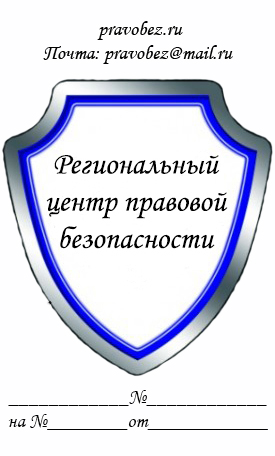 В __________________________
(наименование суда)
Истец: ______________________
(ФИО полностью, адрес)
Ответчик: ___________________
(ФИО полностью, адрес)
Цена иска: ___________________
(вся сумма из требований)